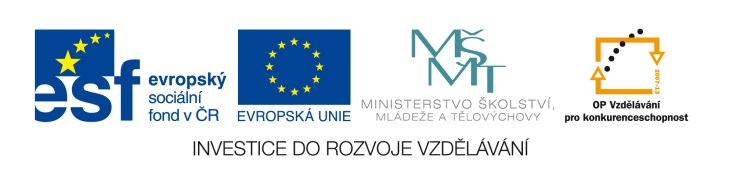 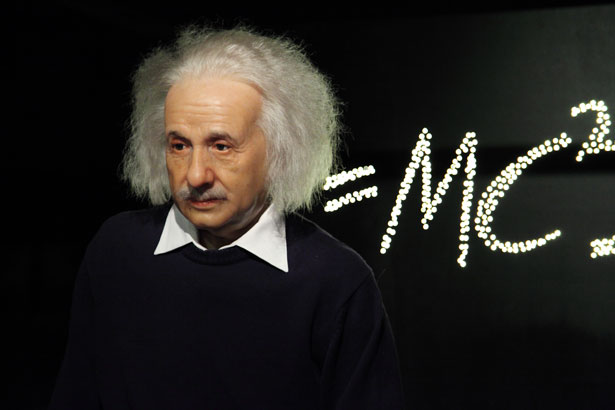 EU IV-2, M9-4, Helena LochmanováNázev:	 4. Slovní úlohy s procenty.Cíl:		 Slovní úlohy.Čas:		 5 – 8 minut.Pomůcky:	 Psací pomůcky.Popis aktivity: Žáci řeší příklad dle zadání.Přehrávač DVD zlevnili v Tescu o 20% a po dvou měsících ještě jednou snížili cenu na 60% předchozí ceny. Jaká byla původní cena stojí-li přehrávač nakonec 2 400 Kč? (Řešení: 5 000Kč)Zápis:Výpočet:Odpověď: